Product name: AIR FRESHENER MOUNTAIN AIR ALCOHOL BASEDRecommended use: Alcohol based air freshener and sanitiser.Supplier Name    RJS PRODUCTS PTY LTDAddress	63 Christina Rd Villawood NSW 2163Telephone	02 9723 2001Emergency	1800 201 700Email	admin@rjsproducts.com.auWeb Site	www.rjsproducts.com.auSDS Date	21 JANUARY 2021 Version 1.2This material is hazardous according to health criteria of Safe Work Australia.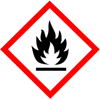 Signal WordWarningHazard ClassificationFlammable Liquids - Category 3Hazard StatementPrevention Precautionary StatementsResponse Precautionary Statementsskin with water/shower.Storage Precautionary Statement Disposal Precautionary StatementPoison Schedule: Not ApplicableDANGEROUS GOOD CLASSIFICATIONClassified as Dangerous Goods by the criteria of the “Australian Code for the Transport of Dangerous Goods by Road & Rail” and the “New Zealand NZS5433: Transport of Dangerous Goods on Land”.Dangerous Goods Class:	3If poisoning occurs, contact a doctor or Poisons Information Centre (Phone Australia 131 126, New Zealand 0800 764 766).Inhalation: Remove victim from exposure - avoid becoming a casualty. Remove contaminated clothing and loosen remaining clothing. Allow patient to assume most comfortable position and keep warm. Keep at rest until fully recovered.  Seek medical advice if effects persist.Skin Contact: If skin or hair contact occurs, remove contaminated clothing and flush skin and hair with running water. If swelling, redness, blistering or irritation occurs seek medical assistance. For gross contamination, immediately drench with water and remove clothing. Continue to flush skin and hair with plenty of water (and soap if material is insoluble).  For skin burns, cover with a clean, dry dressing until medical help is available.  If blistering occurs, do NOT break blisters. If swelling, redness, blistering, or irritation occurs seek medical assistance.Eye contact: If in eyes wash out immediately with water. In all cases of eye contamination it is a sensible precaution to seek medical advice.Ingestion: Rinse mouth with water. If swallowed, do NOT induce vomiting. Give a glass of water to drink. Never give anything by the mouth to an unconscious patient.  If vomiting occurs give further water.  Seek medical advice.Notes to physician: Treat symptomatically.Hazchem Code: •2YSuitable extinguishing media: If material is involved in a fire use water fog (or if unavailable fine water spray), alcohol resistant foam, dry agent (carbon dioxide, dry chemical powder).Specific hazards: Flammable liquid and vapour. May form flammable vapour mixtures with air. Flameproof equipment necessary in area where this chemical is being used. Nearby equipment must be earthed. Electrical requirements for work area should be assessed according to AS3000. Vapour may travel a considerable distance to source of ignition and flash back. Avoid all ignition sources. All potential sources of ignition (open flames, pilot lights, furnaces, spark producing switches and electrical equipment etc) must be eliminated both in and near the work area.  Do NOT smoke.Fire fighting further advice: Heating can cause expansion or decomposition leading to violent rupture of containers. If safe to do so, remove containers from path of fire. Keep containers cool with water spray. On burning or decomposing may emit toxic fumes. Fire fighters to wear self-contained breathing apparatus and suitable protective clothing if risk of exposure to vapour or products of combustion or decomposition.SMALL SPILLSWear protective equipment to prevent skin and eye contamination. Avoid inhalation of vapours or dust. Wipe up with absorbent (clean rag or paper towels). Collect and seal in properly labelled containers or drums for disposal.LARGE SPILLSIf safe to do so, shut off all possible sources of ignition. Clear area of all unprotected personnel. Slippery when spilt. Avoid accidents, clean up immediately. Wear protective equipment to prevent skin and eye contamination and the inhalation of vapours. Work up wind or increase ventilation. Contain - prevent run off into drains and waterways. Use absorbent (soil, sand or other inert material). Use a spark-free shovel. Collect and seal in properly labelled containers or drums for disposal. If contamination of crops, sewers or waterways has occurred advise local emergency services.Dangerous Goods – Initial Emergency Response Guide No: 14Handling: Avoid eye contact and repeated or prolonged skin contact. Avoid inhalation of vapour, mist or aerosols.Storage: Store in a cool, dry, well-ventilated place and out of direct sunlight. Store away from foodstuffs. Store away from incompatible materials described in Section 10. Store away from sources of heat and/or ignition.Keep container standing upright.  Keep containers closed when not in use - check regularly for leaks.This material is classified as a Class 3 Flammable Liquid as per the criteria of the “Australian Code for the Transport of Dangerous Goods by Road & Rail” and/or the “New Zealand NZS5433: Transport of Dangerous Goods on Land” and must be stored in accordance with the relevant regulations.National occupational exposure limits:As published by Safe Work Australia.TWA - The time-weighted average airborne concentration over an eight-hour working day, for a five-day working week over an entire working life.STEL (Short Term Exposure Limit) - the average airborne concentration over a 15 minute period which should not be exceeded at any time during a normal eight-hour workday.These Exposure Standards are guides to be used in the control of occupational health hazards. All atmospheric contamination should be kept too as low a level as is workable. These exposure standards should not be used as fine dividing lines between safe and dangerous concentrations of chemicals. They are not a measure of relative toxicity.If the directions for use on the product label are followed, exposure of individuals using the product should not exceed the above standard. The standard was created for workers who are routinely, potentially exposed during product manufacture.Biological Limit Values: As per the “National Model Regulations for the Control of Workplace Hazardous Substances (Safe Work Australia)” the ingredients in this material do not have a Biological Limit Allocated.Engineering Measures: Ensure ventilation is adequate to maintain air concentrations below Exposure Standards. Use only in well ventilated areas. Use with local exhaust ventilation or while wearing appropriate respirator.Personal Protection Equipment: SAFETY SHOES, OVERALLS, GLOVES, SAFETY GLASSES.Wear safety shoes, overalls, gloves, safety glasses. Available information suggests that gloves made from nitrile rubber should be suitable for intermittent contact. However, due to variations in glove construction and local conditions, the user should make a final assessment. Always wash hands before smoking, eating, drinking or using the toilet. Wash contaminated clothing and other protective equipment before storing or re-using.If risk of inhalation of exists, wear organic vapour/particulate respirator meeting the requirements of AS/NZS 1715 and AS/NZS 1716.When handling individual retail packs no personal protection equipment is required.Hygiene measures: Keep away from food, drink and animal feeding stuffs. When using do not eat, drink or smoke. Wash hands prior to eating, drinking or smoking. Avoid contact with clothing. Avoid eye contact and repeated or prolonged skin contact. Avoid inhalation of vapour, mist or aerosols. Ensure that eyewash stations and safety showers are close to the workstation location.(Typical values only - consult specification sheet) N Av  =  Not available, N App  =  Not applicableChemical stability: This material is thermally stable when stored and used as directed.Conditions to avoid: Elevated temperatures and sources of ignition.Incompatible materials: Oxidising agents and acids.Hazardous decomposition products: Oxides of carbon and nitrogen, smoke and other toxic fumes.Hazardous reactions: No known hazardous reactions.No adverse health effects expected if the product is handled in accordance with this Safety Data Sheet and the product label. Symptoms or effects that may arise if the product is mishandled and overexposure occurs are:Acute EffectsInhalation: Material may be an irritant to mucous membranes and respiratory tract.Skin contact: Contact with skin may result in irritation.Ingestion: Swallowing can result in nausea, vomiting and irritation of the gastrointestinal tract.Eye contact: May be an eye irritant.Acute toxicityInhalation: This material has been classified as non-hazardous. Acute toxicity estimate (based on ingredients): >20 mg/LSkin contact: This material has been classified as non-hazardous. Acute toxicity estimate (based on ingredients): >2,000 mg/KgIngestion: This material has been classified as non-hazardous. Acute toxicity estimate (based on ingredients): >2,000 mg/KgCorrosion/Irritancy: Eye: this material has been classified as not corrosive or irritating to eyes. Skin: this material has been classified as not corrosive or irritating to skin.Sensitisation: Inhalation: this material has been classified as not a respiratory sensitiser. Skin: this material has been classified as not a skin sensitiser.Aspiration hazard: This material has been classified as non-hazardous.Specific target organ toxicity (single exposure): This material has been classified as non-hazardous.Chronic ToxicityMutagenicity: This material has been classified as non-hazardous.Carcinogenicity: This material has been classified as non-hazardous.Reproductive toxicity (including via lactation): This material has been classified as non-hazardous.Specific target organ toxicity (repeat exposure): This material has been classified as non-hazardous.Avoid contaminating waterways.Acute aquatic hazard: This material has been classified as non-hazardous. Acute toxicity estimate (based on ingredients): >100 mg/LLong-term aquatic hazard: This material has been classified as non-hazardous. Non-rapidly or rapidly degradable substance for which there are adequate chronic toxicity data available OR in the absence of chronic toxicity data, Acute toxicity estimate (based on ingredients): >100 mg/L, where the substance is not rapidly degradable and/or BCF < 500 and/or log Kow < 4.Ecotoxicity: No information available.Persistence and degradability: No information available.Bioaccumulative potential: No information available.Mobility: No information available.Persons conducting disposal, recycling or reclamation activities should ensure that appropriate personal protection equipment is used, see “Section 8. Exposure Controls and Personal Protection” of this SDS.If possible material and its container should be recycled. If material or container cannot be recycled, dispose in accordance with local, regional, national and international Regulations.ROAD AND RAIL TRANSPORTNot classified as Dangerous Goods by the criteria of the “Australian Code for the Transport of Dangerous Goods by Road & Rail” and the “New Zealand NZS5433: Transport of Dangerous Goods on Land”.MARINE TRANSPORTNot classified as Dangerous Goods by the criteria of the International Maritime Dangerous Goods Code (IMDG Code) for transport by sea.AIR TRANSPORTNot classified as Dangerous Goods by the criteria of the International Air Transport Association (IATA) Dangerous Goods Regulations for transport by air.HSNO Group Standard:  HSR002528 - Cleaning Products (Flammable) Group Standard 2006This material is not subject to the following international agreements:Montreal Protocol (Ozone depleting substances)The Stockholm Convention (Persistent Organic Pollutants) The Rotterdam Convention (Prior Informed Consent)This material is subject to the following international agreements:Basel Convention (Hazardous Waste)Wastes from the production, formulation and use of biocides and phytopharmaceuticalsInternational Convention for the Prevention of Pollution from Ships (MARPOL)Annex III - Harmful Substances carried in Packaged FormThis material/constituent(s) is covered by the following requirements:All the constituents of this material are listed on the Australian Inventory of Chemical Substances (AICS).This Safety Data Sheet document has been compiled by Clean Plus Chemicals. Further clarification regarding any aspect of this product should contact Clean Plus Chemicals directly. While Clean Plus Chemicals has taken all due care to include accurate and up- to-date information in this SDS, it does not provide any warranty as to accuracy or completeness. As far as lawfully possible, Clean Plus Chemicals accepts no liability for any loss, injury or damage (including consequential loss) which may be suffered or incurred by any person as a consequence of their reliance on the information contained in this SDS.SynonymsProduct CodeAir freshener mountain air alcohol based289H226Flammable liquid and vapour.P102Keep out of reach of children.P103Read label before use.P210Keep away from heat/sparks/open flames/hot surfaces. No smoking.P233Keep container tightly closed.P240Ground/bond container and receiving equipment.P241Use explosion-proof electrical, ventilating, lighting and all other equipment.P242Use only non-sparking tools.P243Take precautionary measures against static discharge.P280Wear protective clothing, gloves, eye/face protection and suitable respirator.P101If medical advice is needed, have product container or label at hand.P303+P361+P353IF ON SKIN (or hair): Remove/Take off immediately all contaminated clothing. RinseP370+P378In case of fire: Use water fog, alcohol resistant foam or dry agents for extinction.CHEMICAL ENTITYCAS NOPROPORTIONEthanol64-17-510 - 30 %Ingredients determined to be non-hazardousBalance100%TWASTELNOTICESppmmg/m3ppmmg/m3Ethyl alcohol 64-17-510001880---Base Units:LitresForm:LiquidColour:CLEAROdour:FRESH FRAGRANCESolubility:Miscible with water.Specific Gravity (20 °C):0.95 - 0.96Relative Vapour Density (air=1):>1Vapour Pressure (20 °C):N AvFlash Point (°C):25Flammability Limits (%):N AvAutoignition Temperature (°C):N AvMelting Point/Range (°C):N AvBoiling Point/Range (°C):N AvDecomposition Point (°C):N AvpH:6-5 - 8.0Viscosity:N AvTotal VOC (g/Litre):N Av